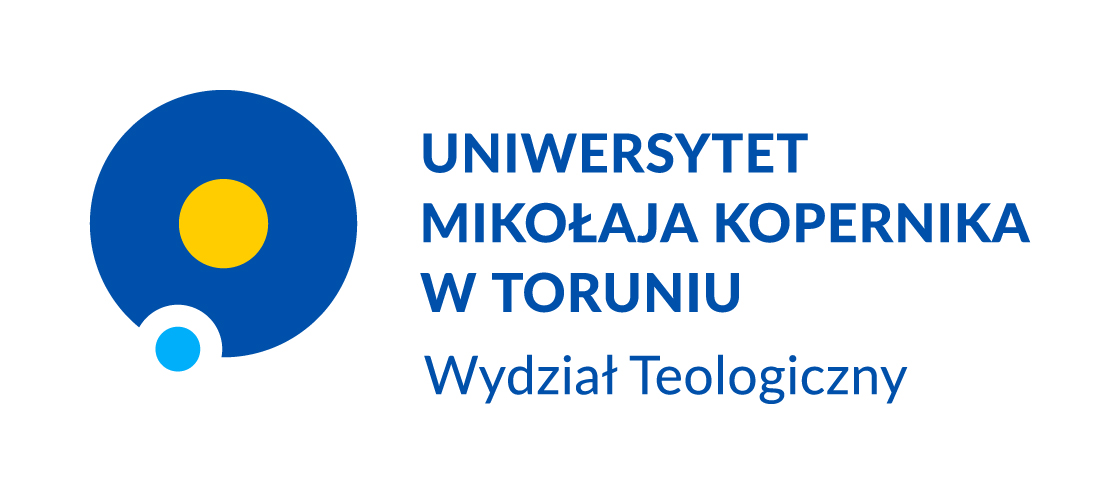 87-100 Toruń, ul. Gagarina 37tel.: (056) 611-49-94; fax: 611-49-91; e-mail: teologia@umk.plStudia  podyplomowe  
w  zakresie  teologiiStudia przeznaczone są dla absolwentów wydziałów teologicznych (magistrów teologii). Obejmują dwa etapy: ad licentiam – licencjat kościelny; kurs ad lauream.I. INFORMACJE OGÓLNEStudia obejmują dwa etapy kształcenia. Pierwsza część studiów (cykl 
ad licentiam) trwa 4 semestry, druga – (cykl ad lauream) – 2 semestry.Są prowadzone w trzech specjalnościach: *teologia historyczna, 
*teologia systematyczna (fundamentalna, dogmatyczna, moralna i duchowości), *teologia pastoralna (teologia praktyczna Kościoła – kurs realizowany w Pelplinie). Aktualne informacje: www.teologia.umk.pl; formularze – w zakładce: Studia.Zajęcia odbywają się w czwartki, 10 razy w semestrze plus konferencja. Studia są odpłatne. Opłata wynosi 1200 zł za semestr.II. REKRUTACJAKandydat składa następujące dokumenty:	
   - podanie o przyjęcie (formularz: http://www.teologia.umk.pl),	
   - kwestionariusz osobowy (formularz: http://www.teologia.umk.pl),	
   - odpis dyplomu magisterskiego z teologii (na cykl I ad licentiam),	
   - dyplom licencjacki z teologii (na cykl II ad lauream),	
   - jedną fotografię,	
   - w odniesieniu do osób duchownych – zgodę kompetentnej władzy kościelnej (biskupa, przełożonego zakonnego).Dokumenty można składać w Dziekanacie WT UMK, Toruń, ul. Gagarina 37 
od poniedziałku do piątku, w godz. 800-1500 (tel. 56 611 49 94).Termin składania dokumentów: 15 września 2021 roku. Rozpoczęcie studiów: październik 2021 roku.Absolwent pierwszego cyklu studiów (ad licentiam) może uzyskać tytuł licencjata teologii oraz świadectwo ukończenia studiów podyplomowych. Słuchacze, którzy osiągną średnią powyżej 4,0 mogą kontynuować studia na kursie ad lauream. Według Konstytucji apostolskiej Sapientia Christiana/Veritatis Gaudium (8.12.2017) jest on koniecznym warunkiem do przedłożenia dysertacji doktorskiej.